ABSTRAKMawardi, 2019. Dengan Judul Skripsi “Analisis Usahatani dan Sistem Pemasaran Kopi Arabika  (Coffea Arabica) di Kecamatan Rikit Gaib Kabupaten Gayo Lues. Dibawah bimbingan Ibu Dr. Leni Handayani, SP, MSi, Penguji I Ibu Nomi Noviani, SP, MP dan Penguji II Bapak Sugiar, SP, MP. Penelitian ini dilakukan untuk menganalisis biaya usahatani dan sistem pemasaran Kopi Arabika di di Kecamatan Rikit Gaib Kabupaten Gayo Lues. Penelitian ini bertujuan untuk mengetahui usahatani kopi Arabika menguntungkan secara ekonomis di daerah penelitian. Untuk mengetahui kelayakan usahatani kopi Arabika  di daerah penelitian. Untuk mengetahui pola pemasaran kopi Arabika di daerah penelitian . Penelitian yang dilakukan ini berjenis penelitian kuantitatif dengan bentuk analisis dan subjek yang dijadikan sumber dalam penelitian ini adalah petani kopi arabika. Data yang digunakan adalah data primer dan sekunder. Metode analisis data menggunakan perhitungan penerimaan, pendapatan dan kelayakan. Hasil penelitian menunjukkan bahwa keuntungan petani kopi arabika di daerah penelitian sebesar Rp. 15.831.238 /tahun. Usahatani kopi arabika layak untuk diusahakan di daerah penelitian dikarenakan nilai R/C Rasio yang di peroleh lebih besar dari satu (R/C Rasio > 1). Dengan nilai 6,04 > 1, maka dikatakan bahwa usahatani kopi arabika layak di usahakan di Kecamatan Rikit Gaib  Kabupaten Gayo Lues. Pola saluran pemasaran di Kecamatan Rikit Gaib Kabupaten Gayo Lues memiliki 2 saluran pemasaran yang digunakan oleh petani yaitu : saluran I ( petani – pedagang besar – konsumen ), saluran pemasaran 2 ( petani – pedagang pengumpul – pedagang besar – konsumen ). Margin pemasaran yang diperoleh pada saluran I sebesar Rp. 1.500/kg sementara margin pemasaran saluran II sebesar Rp. 5.000/kg. Keuntungan yang diperoleh pada saluran I sebesar Rp 1.150/kg sementara saluran II memiliki keuntungan sebesar Rp. 4.400/kg. Pada saluran I memiliki Farmer share sebesar 76,92% sementara saluran II sebesar 57,14%.Kata Kunci : Usahatani, Pemasaran dan Kopi Arabika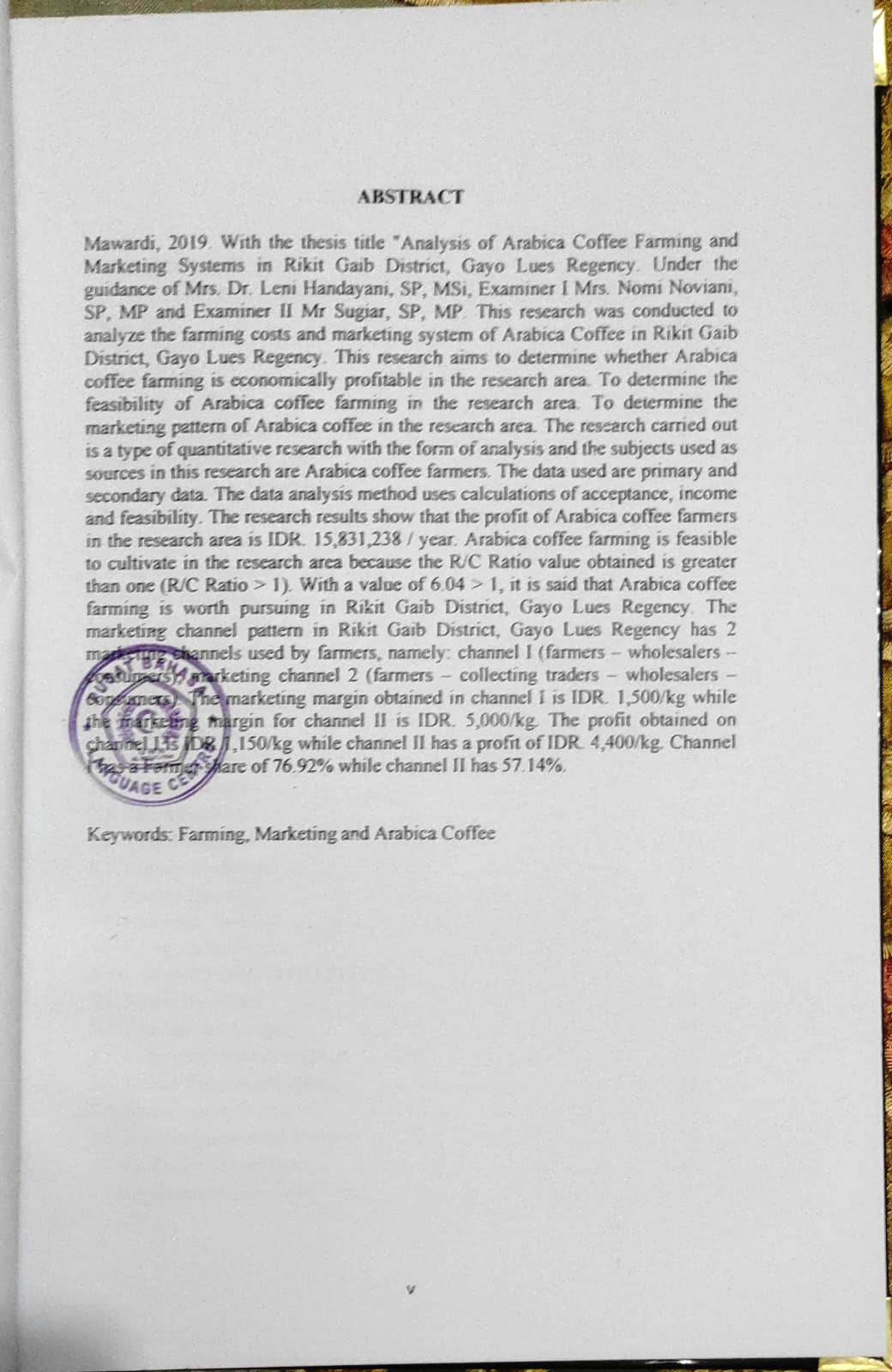 